ภาพโครงการ “เฝ้าระวังความปลอดภัยร้านค้าของชำ  และการพัฒนามาตรฐานอาหารและแผงลอยจำหน่ายอาหารปรุงสำเร็จ  ”  พ.ศ. ๒๕๖๓โรงพยาบาลส่งเสริมสุขภาพตำบลบ้านกลาง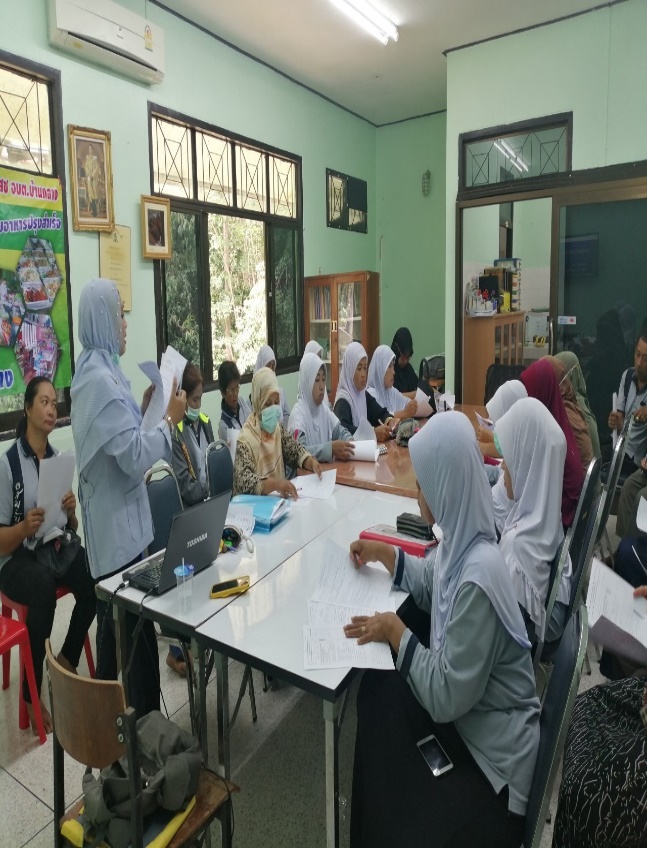 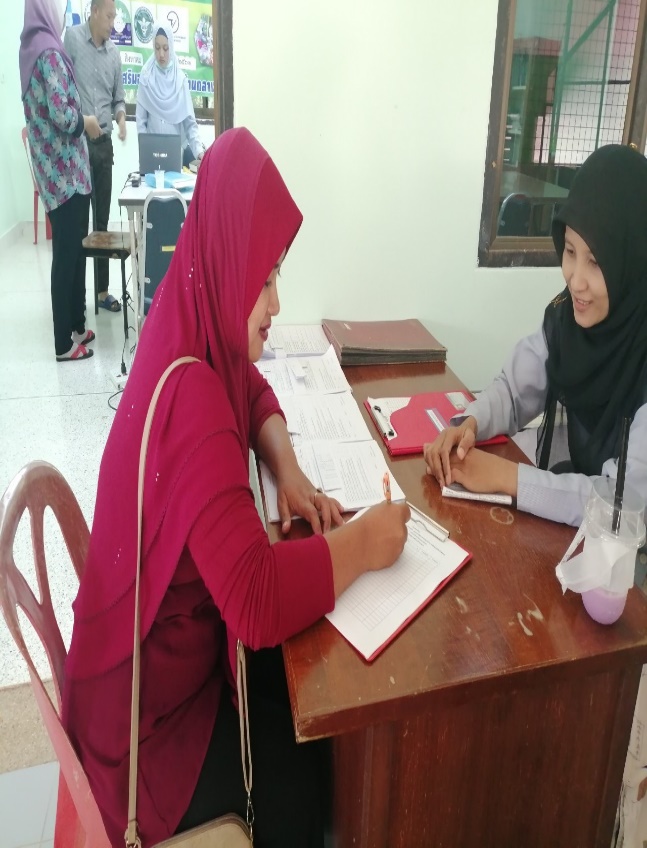 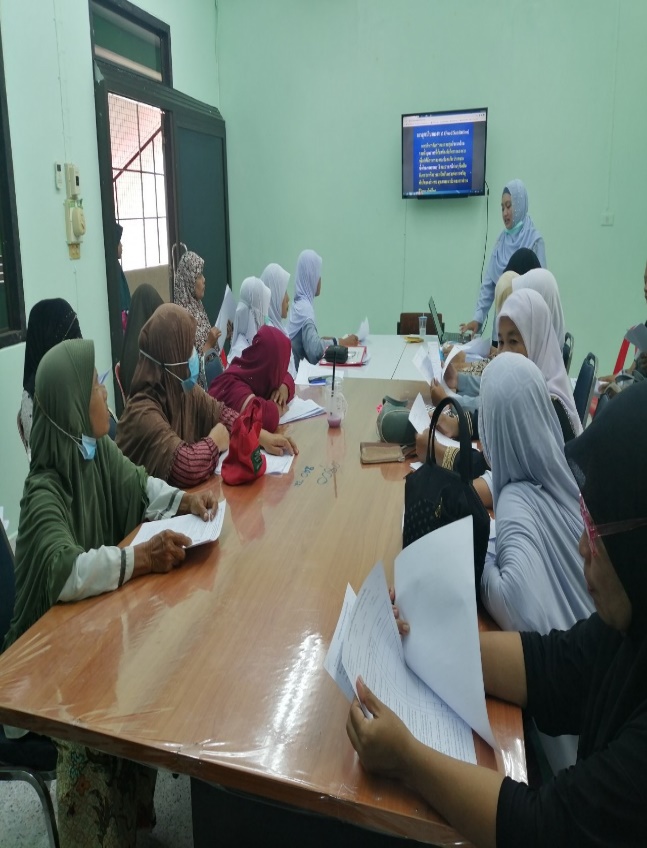 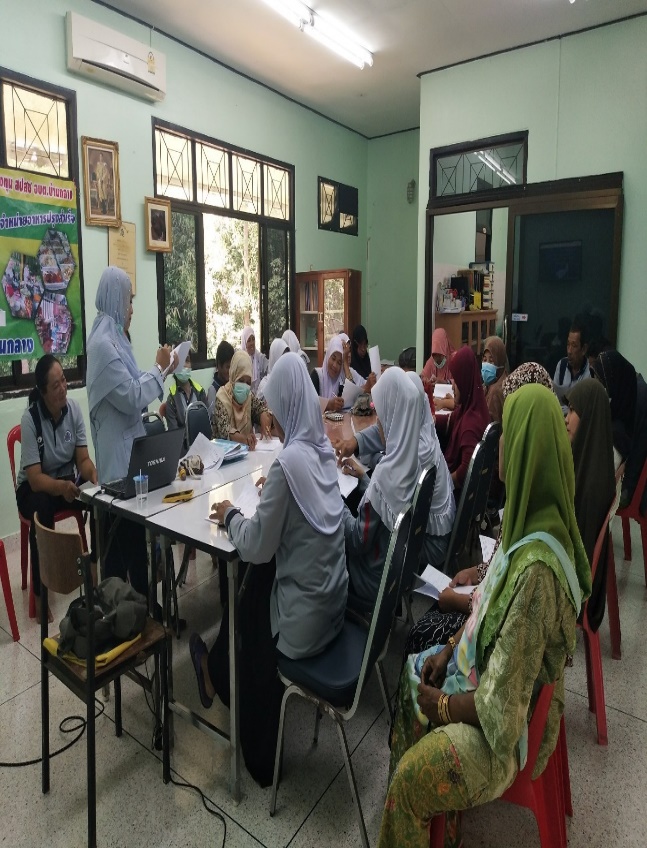 ภาพโครงการ “เฝ้าระวังความปลอดภัยร้านค้าของชำ  และการพัฒนามาตรฐานอาหารและแผงลอยจำหน่ายอาหารปรุงสำเร็จ  ”  พ.ศ. ๒๕๖๓โรงพยาบาลส่งเสริมสุขภาพตำบลบ้านกลาง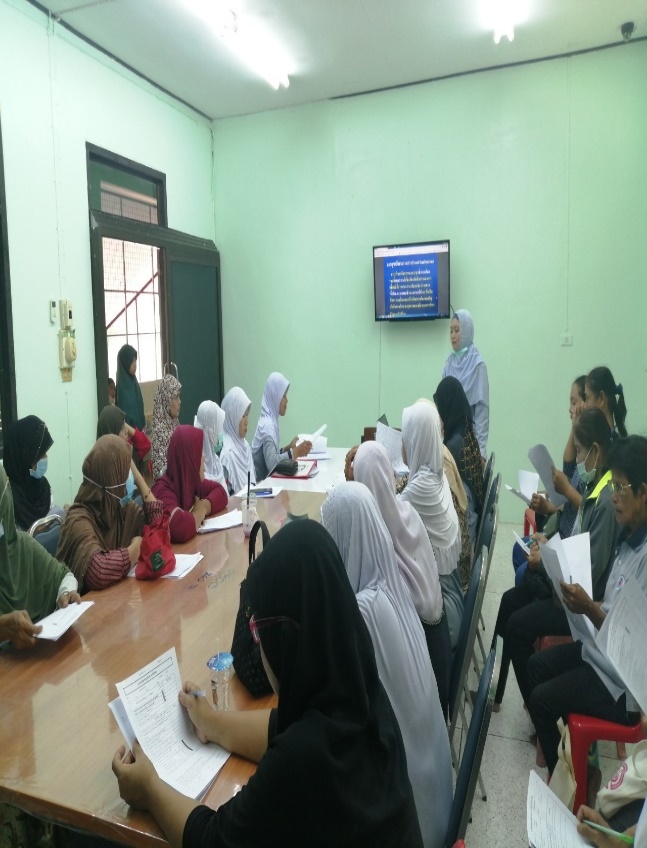 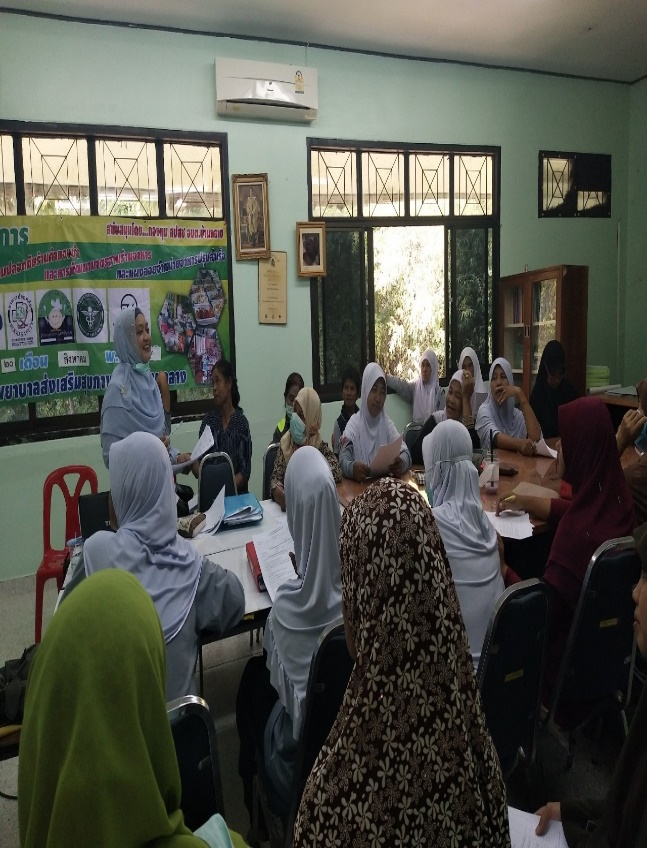 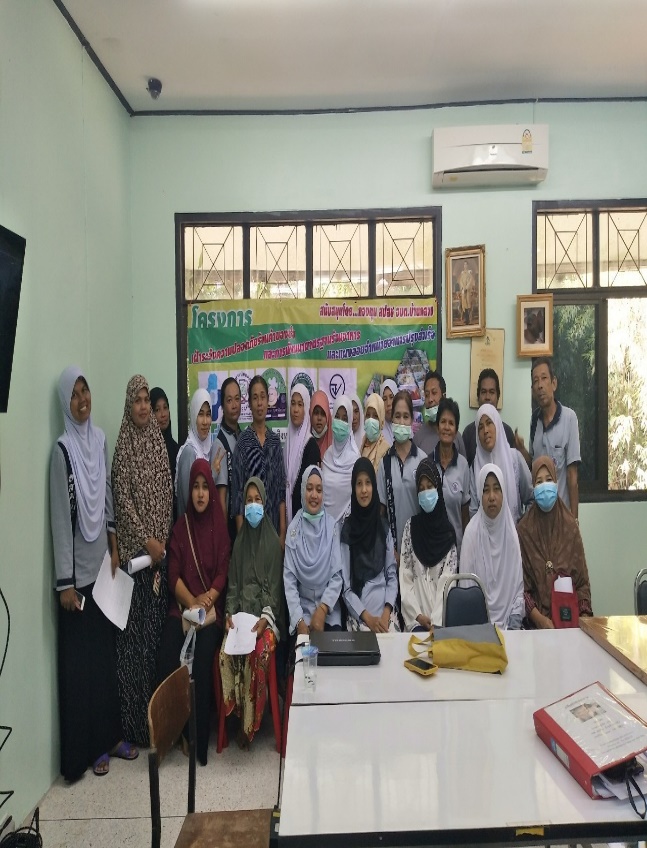 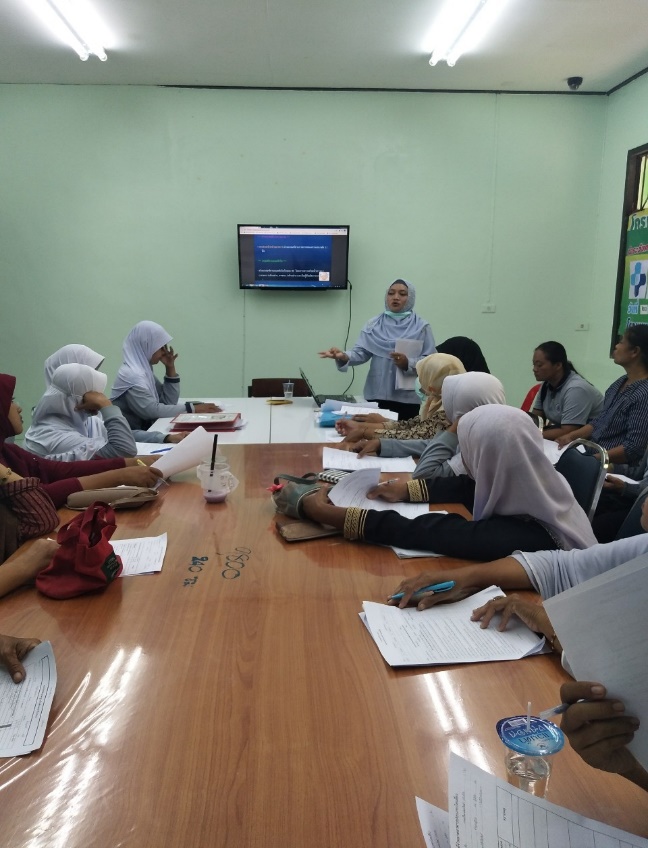 